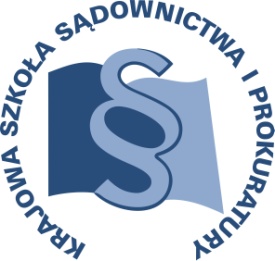 OSU-214/2016				           Lublin, 25 lutego 2016 r.U10/F/16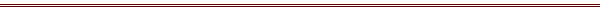 P R O G R A MSZKOLENIA DLA URZĘDNIKÓW PROKURATURY
Z OBSZARU APELACJI ŁÓDZKIEJTEMAT SZKOLENIA:„Czynności podejmowane w sekretariatach prokuratur w świetle zmian w k.p.k. k.k. i k.k.w.”DATA I MIEJSCE:10 maja 2016 r.				Prokuratura Apelacyjna w ŁodziUl. Piotrkowska 15190-440 ŁódźSala konferencyjnaORGANIZATOR:Krajowa Szkoła Sądownictwa i ProkuraturyOśrodek Szkolenia Ustawicznego i Współpracy MiędzynarodowejKrakowskie Przedmieście 62, 20 - 076 Lublin  tel. 81 440 87 10						fax. 81 440 87 11OSOBY ODPOWIEDZIALNE ZE STRONY ORGANIZATORA:merytorycznie: 					organizacyjnie:prokurator dr Elżbieta Rojowska 		inspektor Katarzyna Ścibaktel. 81 458 37 54 				tel.  81 458 37 43e-mail: e.rojowska@kssip.gov.pl  		e-mail: k.scibak@kssip.gov.plWYKŁADOWCY:Wiesław Greszta 		prokurator Prokuratury Apelacyjnej w LublinieKatarzyna Mikuła  	starszy inspektor do biurowości w Prokuraturze Okręgowej w Gdańsku. Zajęcia prowadzone będą w formie seminariumPROGRAM SZCZEGÓŁOWYWTOREK		10 maja  2016 r.9.00 – 10.30	Zagadnienia ogólne związane ze zmianą zasad procesu karnego i zmianami w k.k. i k.k.w.;Prowadzący – Wiesław Greszta10.30 – 10.45 	przerwa 
10.45 – 12.15 		Zagadnienia ogólne związane ze zmianą zasad procesu karnego i zmianami w k.k. i k.k.w.;Prowadzący – Wiesław Greszta12.15 – 13.00 		Urządzenia ewidencyjne, przepływ spraw oraz akta w sprawach karnych w świetle regulacji dotyczących biurowości.Prowadzący – Katarzyna Mikuła13.00 – 13.30    	przerwa 13.30 – 15.45 	Urządzenia ewidencyjne, przepływ spraw oraz akta w sprawach karnych w świetle regulacji dotyczących biurowości.Prowadzący – Katarzyna MikułaProgram szkolenia dostępny jest na Platformie Szkoleniowej KSSiP pod adresem:http://szkolenia.kssip.gov.pl/login/ oraz na stronie internetowej KSSiP pod adresem: www.kssip.gov.plZaświadczenie potwierdzające udział w szkoleniu generowane jest za pośrednictwem Platformy Szkoleniowej KSSiP. Warunkiem uzyskania zaświadczenia jest obecność na szkoleniu oraz uzupełnienie znajdującej się na Platformie Szkoleniowej anonimowej ankiety ewaluacyjnej (znajdującej się pod programem szkolenia) dostępnej w dniach 
od 10 maja 2016 r. 10 czerwca 2016 r.Po uzupełnieniu ankiety zaświadczenie można pobrać i wydrukować z zakładki 
„moje zaświadczenia”.Zastępca Dyrektora                                                                                              Krajowej Szkoły Sądownictwa i Prokuratury                                                                                                ds. Szkolenia Ustawicznego i Współpracy                                                                                                                 Międzynarodowej                      sędzia Adam Czerwiński